1. Состав проекта	22. Общие положения	33. Сведения о нормативных правовых актах Российской Федерации,  Самарской области, муниципальных правовых актах	54. Обоснование внесения в генеральный план изменений, направленных на приведение границ населенных пунктов в соответствие с требованиями действующего законодательства	104.1. Состав и наименования населенных пунктов поселения	104.2. Границы населенных пунктов	104.2.1. Учет границ муниципальных образований	104.2.2. Учет границ земельных участков	114.2.3. Учет границ лесничеств и лесопарков	114.2.4. Учет границ особо охраняемых природных территорий	115. Функциональное зонирование	126. Сведения об утвержденных предметах охраны и границах территорий исторических поселений федерального значения и исторических поселений регионального значения	147. Сведения о планах и программах комплексного социально-экономического развития муниципального образования	148. Сведения о планируемых для размещения на территории поселения новых объектах федерального значения, объектах регионального значения, объектах местного значения муниципального района, объектах местного значения поселения, обоснование выбранного варианта размещения данных объектов и оценка их  возможного влияния  на комплексное развитие территорий	149. Предмет согласования проекта изменений в генеральный план   с уполномоченными органами	18Приложение 1. Перечень выявленных пересечений границ населенных пунктов с границами земельных участков	21Приложение 2. Перечень земельных участков, которые в результате изменений в Генеральный план включаются в границы населённых пунктов, входящих в состав сельского поселения Александровка муниципального района Большеглушицкий Самарской области	25Приложение 3. Перечень земельных участков, которые в результате изменений в Генеральный план исключаются из границ населённых пунктов, входящих в состав сельского поселения Александровка муниципального района Большеглушицкий Самарской области	25Приложение 4. Площади территорий, включаемых в границы и/или исключаемых из границ населенных пунктов сельского поселения Александровка муниципального района Большеглушицкий Самарской области	261. Состав проектаПроект изменений в Генеральный план разработан в соответствии с требованиями статьи 23 Градостроительного кодекса Российской Федерации в следующем составе: Утверждаемая частьТом 1. Положение о территориальном планировании сельского поселения Александровка  муниципального района Большеглушицкий Самарской области;Том 2. Графические материалы:Карта границ населенных пунктов, входящих в состав сельского поселения Александровка муниципального района Большеглушицкий Самарской области (М 1:25000);Карта функциональных зон сельского поселения Александровка муниципального района Большеглушицкий Самарской области (М 1:25000);Карта планируемого размещения объектов местного значения сельского поселения Александровка муниципального района Большеглушицкий Самарской области (М 1:10000); Карта, планируемого размещения объектов инженерной инфраструктуры местного значения сельского поселения Александровка муниципального района Большеглушицкий Самарской области (М 1:10000);Том 3. Сведения о границах населенных пунктов сельского поселения Александровка  муниципального района Большеглушицкий Самарской области.Материалы по обоснованию Том 4. Пояснительная записка; Том 5. Материалы по обоснованию в виде карт: Карта обоснования внесения изменений в генеральный план сельского поселения Александровка муниципального района Большеглушицкий Самарской области (М 1:25000, 
М 1:10000); Том 6. Перечень основных факторов риска возникновения чрезвычайных ситуаций природного и техногенного характера. Пояснительная записка и графические материалы. Электронная версия проекта СД (Для служебного пользования).Электронная версия проекта СД (Для открытого пользования).2. Общие положенияНастоящим проектом вносятся изменения в Генеральный план сельского поселения Александровка муниципального района Большеглушицкий Самарской области,  утвержденный решением Собрания представителей  сельского поселения Александровка муниципального района Большеглушицкий Самарской области  от 28.11.2013  № 120 (далее также – Генеральный план).Проект внесения изменений в Генеральный план (далее по тексту также – проект изменений в генеральный план, проект) выполнен Государственным унитарным предприятием Самарской области институтом «ТеррНИИгражданпроект» на основании муниципального контракта.Раздел «Перечень основных факторов риска возникновения чрезвычайных ситуаций природного и техногенного характера. Пояснительная записка и графические материалы» выполнен ООО «Архитектурное Бюро» на основании договора.         Раздел «Сведения о границах населенных пунктов сельского поселения Александровка муниципального района Большеглушицкий Самарской области» выполнен  ООО «Притяжение» на основании договора.Целью разработки проекта внесения изменений в генеральный план в соответствии с муниципальным контрактом является обеспечение соответствия границ населенных пунктов сельского поселения Александровка требованиям градостроительного, земельного законодательства, Федерального закона от 13.07.2015 № 218-ФЗ 
«О государственной регистрации недвижимости», а также утверждение обязательного приложения к генеральному  плану в соответствии с частью 5.1 статьи 23 Градостроительного кодекса Российской Федерации. Основные задачи проекта:исключение пересечения границ населенных пунктов, входящих в состав поселения, с границами муниципальных образований, границами земельных участков, границами территориальных зон, лесничеств и лесопарков;внесение изменений в функциональное зонирование территории поселения с учетом изменения границ населенных пунктов, входящих в состав поселения, а также в части приведения в соответствие с требованиями приказа Минэкономразвития РФ 
от 09.01.2018 № 10 «Об утверждении требований к описанию и отображению 
в документах территориального планирования объектов федерального значения, объектов регионального значения, объектов местного значения и о признании утратившим силу приказа минэкономразвития России от 07.12.2016 № 793»;установление перечня земельных участков, подлежащих включению (исключению) в (из) границ населенного пункта; приведение в соответствие с требованиями правовых актов Российской Федерации, Самарской области, муниципального района Большеглушицкий Самарской области, сельского поселения Александровка муниципального района Большеглушицкий Самарской области; подготовка обязательного приложения к генеральному плану – сведений 
о границах населенных пунктов поселения в соответствии с частью 5.1 статьи 23 Градостроительного кодекса Российской Федерации.Основанием для внесения изменений в Генеральный план является: постановление Администрации сельского поселения Александровка муниципального района Большеглушицкий Самарской области от 07.06.2019 № 45 
«О подготовке проекта изменений в Генеральный план сельского поселения Александровка муниципального района Большеглушицкий Самарской области, утвержденный решением Собрания представителей сельского поселения Александровка муниципального района Большеглушицкий Самарской области от 28.11.2013  № 120.В проекте сохранены основные цели и приоритеты развития поселения, установленные Генеральным планом  2013 года. За основу приняты границы населенных пунктов, границы функциональных зон и их параметры, планируемое размещение объектов местного значения, установленные Генеральным планом в редакции решения Собрания представителей  сельского поселения Александровка муниципального района Большеглушицкий Самарской области  от 28.11.2013  № 120. В проекте принят проектный период, аналогичный установленному в Генеральном плане, -  до 2033 года. Проектом предусматривается локальное внесение изменений в Генеральный план только в части вышеописанных задач. В карты утверждаемой части Генерального плана изменения вносятся посредством их изложения в новой редакции. Материалы по обоснованию в виде карт подготовлены в виде Карты обоснования внесения изменений в генеральный план сельского поселения Александровка муниципального района Большеглушицкий Самарской области (М:25000, М:10000) и обосновывают изменения границ населенных пунктов, входящих в состав поселения.  Настоящая пояснительная записка содержит обоснование вносимых проектом изменений в части вышеуказанных задач. Материалы по обоснованию (карты и пояснительная записка), подготовленные в составе Генерального плана, действуют в части, не противоречащей Проекту изменений в генеральный план.Проект изменений в генеральный план содержит обязательное приложение к генеральному плану, предусмотренное частью 5.1 статьи 23 Градостроительного кодекса Российской Федерации - сведения о границах населенных пунктов, входящих в состав поселения.  Сведения о границах содержат:- графическое описание местоположения границ населенных пунктов;- перечень координат характерных точек этих границ в системе координат, используемой для ведения Единого государственного реестра недвижимости в соответствии с требованиями Приказа Минэкономразвития России от 04.05.2018 № 236 «Об установлении форм графического и текстового описания местоположения границ населенных пунктов, территориальных зон, требований к точности определения координат характерных точек границ населенных пунктов, территориальных зон, формату электронного документа, содержащего сведения о границах населенных пунктов (в том числе границах образуемых населенных пунктов), расположенных на межселенных территориях, сведения о границах населенных пунктов (в том числе границах образуемых населенных пунктов), входящих в состав поселения или городского округа, сведения о границах территориальных зон». 3. Сведения о нормативных правовых актах Российской Федерации,  Самарской области, муниципальных правовых актахПроект изменений в генеральный план выполнен в соответствии со следующими  нормативными правовыми актами: Правовые акты Российской Федерации:Градостроительный кодекс Российской Федерации;Земельный кодекс Российской Федерации;Водный кодекс Российской Федерации;Лесной кодекс Российской Федерации;Воздушный кодекс Российской Федерации;Федеральный закон от 29 декабря 2004 года № 191-ФЗ «О введении в действие Градостроительного кодекса Российской Федерации»;Федеральный закон от 25 октября 2001 года № 137-ФЗ «О введении в действие Земельного кодекса Российской Федерации»;Федеральный закон от 31.12.2017 № 507-ФЗ «О внесении изменений в Градостроительный кодекс Российской Федерации и отдельные законодательные акты Российской Федерации»; Федеральный закон от 13.07.2015 № 218-ФЗ «О государственной регистрации недвижимости»;Федеральный закон от 21.12.2004 № 172-ФЗ «О переводе земель или земельных участков из одной категории в другую»;Федеральный закон от 14.03.1995 № 33-ФЗ «Об особо охраняемых природных территориях»;Федеральный закон от 25.06.2002 № 73-ФЗ «Об объектах культурного наследия (памятниках истории и культуры) народов Российской Федерации»;Федеральный закон от 06.10.2003 № 131-ФЗ «Об общих принципах организации местного самоуправления в Российской Федерации»;Закон Российской Федерации от 21.02.1992 № 2395-1 «О недрах»;Федеральный закон от 08.11.2007 № 257-ФЗ «Об автомобильных дорогах и о дорожной деятельности в Российской Федерации и о внесении изменений в отдельные законодательные акты Российской Федерации»;Федеральный закон от 24 июля 2007 года № 221-ФЗ «О государственном кадастре недвижимости»;Федеральный закон от 21 декабря 1994 года № 68-ФЗ «О защите населения и территорий от чрезвычайных ситуаций природного и техногенного характера»; Федеральный закон от 24 ноября 1995 года № 181-ФЗ «О социальной защите инвалидов в Российской Федерации»;Постановление Правительства Российской Федерации от 12 сентября 2015 г.    № 972 «Об утверждении положения о зонах охраны объектов культурного наследия (памятников истории и культуры) народов Российской Федерации и о признании утратившими силу отдельных положений нормативных правовых актов Правительства Российской Федерации»;Постановление Правительства Российской Федерации от 10 января 2009 г.        № 17 «Об утверждении Правил установления  на  местности  границ водоохранных зон и границ прибрежных защитных полос водных объектов»;Постановление Правительства Российской Федерации от 23 июля 2007 г. № 469 «О порядке утверждения нормативов допустимых сбросов веществ и микроорганизмов в водные объекты для водопользователей»;Постановление правительства Российской Федерации от 28.10.2016 № 1099 
«О лицензировании геодезической и картографической деятельности»;Распоряжение Правительства Российской Федерации от 1 августа 2016 года     №1634-р «Об утверждении схемы территориального планирования Российской Федерации в области энергетики»; Распоряжение Правительства Российской Федерации от 26.02.2013 N 247-р «Об утверждении схемы территориального планирования Российской Федерации в области высшего профессионального образования»; Распоряжение Правительства Российской Федерации от 28.12.2012 N 2607-р «Об утверждении схемы территориального планирования Российской Федерации в области здравоохранения»; Распоряжение Правительства РФ от 6 мая 2015 г. N 816-р «О схеме территориального планирования РФ в области федерального транспорта» (в части трубопроводного транспорта) (с изменениями и дополнениями);Распоряжение Правительства РФ от 19 марта 2013 г. N 384-р 
«Об утверждении схемы территориального планирования РФ в области федерального транспорта (железнодорожного, воздушного, морского, внутреннего водного транспорта) и автомобильных дорог федерального значения» (с изменениями и дополнениями)Приказ Минэкономразвития России от 23.11.2018 № 650 «Об установлении формы графического описания местоположения границ населенных пунктов, территориальных зон, особо охраняемых природных территорий, зон с особыми условиями использования территории, формы текстового описания местоположения границ населенных пунктов, территориальных зон, требований к точности определения координат характерных точек границ населенных пунктов, территориальных зон, особо охраняемых природных территорий, зон с особыми условиями использования территории, формату электронного документа, содержащего сведения о границах населенных пунктов, территориальных зон, особо охраняемых природных территорий, зон с особыми условиями использования территории, и о признании утратившими силу приказов Минэкономразвития России от 23 марта 2016 г. № 163 и от 4 мая 2018 г. № 236» (далее также - приказ Минэкономразвития РФ № 650);Приказ Минэкономразвития Российской Федерации от 09.01.2018 № 10 «Об утверждении требований к описанию и отображению в документах территориального планирования объектов федерального значения, объектов регионального значения, объектов местного значения и о признании утратившим силу приказа Минэкономразвития России от 07.12.2016 № 793»;Приказ Минэкономразвития Российской Федерации от 26.05.2011 № 244 «Об утверждении Методических рекомендаций по разработке проектов генеральных планов поселений и городских округов»; Приказ Минэкономразвития Российской Федерации от 01.08.2014 № п/369 «О реализации информационного взаимодействия при ведении государственного кадастра недвижимости в электронном виде»;СП 42.13330.2016. Свод правил. «Градостроительство. Планировка и застройка городских и сельских поселений. Актуализированная редакция 
СНиП 2.07.01-89*»;СП 53.13330.2011. «Свод правил. Планировка и застройка территорий садоводческих (дачных) объединений граждан, здания и сооружения. Актуализированная редакция СНиП 30-02-97*»;СП 31.13330.2012. «Свод правил. Водоснабжение. Наружные сети и сооружения. Актуализированная редакция СНиП 2.04.02-84*»;СП 59.13330.2012. «Свод правил. Доступность зданий и сооружений для маломобильных групп населения. Актуализированная редакция СНиП 35-01-2001»;СП 30-102-99 «Планировка и застройка территорий малоэтажного жилищного строительства»;СП 2.1.5.1059-01 «Гигиенические требования к охране подземных вод от загрязнения»;СП 2.1.7.10038-01 «Гигиенические требования к устройству и содержанию полигонов для твердых бытовых отходов»;СП 4.13130.2013 «Системы противопожарной защиты. Ограничение распространения пожара на объектах защиты. Требования к объемно-планировочным и конструктивным решениям»;СП 36.13330.2012 «Магистральные трубопроводы. Актуализированная редакция СНиП 2.05.06-85* (с изм.№1)»;СанПиН 2.2.1/2.1.1.1200-03 «Санитарно-защитные зоны и санитарная классификация предприятий, сооружений и иных объектов», утвержденные Постановлением Главного государственного санитарного врача РФ от 25 сентября 2007 г. N 74 (в ред. от 25.04.2014 г.);СНиП 22-02-2003 «Инженерная защита территорий, зданий и сооружений от опасных геологических процессов. Основные положения»;СНиП 115.13330.2016 «Геофизика опасных природных воздействий»;СНиП 2.01.51-90 «Инженерно-технические мероприятия гражданской обороны»;СанПиН 42.128-4690-88 «Санитарные правила содержания территорий населенных мест»;СанПиН 2.1.6.1032-01 «Гигиенические требования к обеспечению качества атмосферного воздуха населенных мест»;СанПиН 2.1.5.980-00 «Гигиенические требования к охране поверхностных вод»;СанПиН 2.1.4.1110-02 «Зоны санитарной охраны источников водоснабжения и водопроводов питьевого назначения»;СанПиН 2.1.4.1074-01 «Питьевая вода. Гигиенические требования к качеству воды централизованных систем питьевого водоснабжения. Контроль качества»;СанПиН 2.1.2882-11 «Гигиенические требования к размещению, устройству и содержанию кладбищ, зданий и сооружений похоронного назначения»;ГН 2.1.6.1983-05 «Предельно-допустимые концентрации (ПДК) загрязняющих веществ в атмосферном воздухе населенных мест»;Правила охраны магистральных трубопроводов (утв. постановлением Госгортехнадзора Российской Федерации от 22 апреля 1992 года № 9 (с изменениями, внесенными постановлением Госгортехнадзора Российской Федерации от 23 октября 1994 года № 61).Правовые акты Самарской области:Закон Самарской области от 25.02.2005 № 36-ГД «Об  образовании сельских поселений в пределах муниципального района Большеглушицкий Самарской области, наделении их соответствующим статусом и установлении их границ»;Закон Самарской области от 7 ноября 2007г. № 131-ГД «О регулировании лесных отношений на территории Самарской области»;Закон Самарской области от 12 июля 2006г. № 90-ГД «О градостроительной деятельности на территории Самарской области»;Закон Самарской области от 11.03.2005 № 94-ГД «О земле»;Закон Самарской области от 6 апреля 2009 г. № 46-ГД «Об охране окружающей среды и природопользовании в Самарской области»;Закон Самарской области от 08.12.2008 № 142-ГД «Об объектах культурного наследия (памятников истории и культуры) народов Российской Федерации, расположенных на территории Самарской области»;Лесной план Самарской области, утвержденный постановлением Губернатора  Самарской области от 19.02.2019 № 17;Постановление Правительства Самарской области от 12.07.2017 №441 
«О Стратегии социально-экономического развития Самарской области на период до 2030 года»; Постановление Правительства Самарской области от 13.12.2007 №261 
«Об утверждении Схемы территориального планирования Самарской области»;Приказ министерства строительства Самарской области от 24.12.2014 № 526-п «Об утверждении региональных нормативов градостроительного проектирования Самарской области»;Приказ министерства сельского хозяйства и продовольствия Самарской области от 13.05.2014 № 148-п «Об утверждении Перечня особо ценных продуктивных сельскохозяйственных угодий из состава земель сельскохозяйственного назначения на территории Самарской области, использование которых для других целей не допускается»;другие нормативно-правовые документы Российской Федерации и Самарской области. Муниципальные актыСхема территориального планирования муниципального района Большеглушицкий Самарской области, утвержденная Решением Собрания представителей муниципального района Большеглушицкий Самарской области 
от 30.12.2009 № 426;Генеральный план сельского поселения Александровка муниципального района Большеглушицкий Самарской области, утвержденный Решением Собрания представителей сельского поселения Александровка муниципального района Большеглушицкий Самарской области от 28.11.2013 № 120.4. Обоснование внесения в генеральный план изменений, направленных на приведение границ населенных пунктов в соответствие с требованиями действующего законодательства4.1. Состав и наименования населенных пунктов поселения В соответствии с Законом Самарской области Закон Самарской области 
от 25.02.2005 № 36-ГД «Об  образовании сельских поселений в пределах муниципального района Большеглушицкий Самарской области, наделении их соответствующим статусом и установлении их границ» сельского поселения Александровка включает населенные пункты село Александровка, поселок Малая Вязовка, поселок Среднедольск, с административным центром в селе Александровка.Генеральный план соответствует указанному Закону в части состава и наименований населенных пунктов, входящих в сельское поселение Александровка. 4.2. Границы населенных пунктовВ рамках подготовки проекта изменений в генеральный план проведен анализ установленных Генеральным планом границ населенных пунктов сельского поселения Александровка на предмет их соответствия требованиям статьи 23 Градостроительного кодекса Российской Федерации, части 3 статьи 11.9  и части 2 статьи 83 Земельного кодекса,  пункту 5 части 2 статьи 34 Федерального закона от 13.07.2015 № 218-ФЗ 
«О государственной регистрации недвижимости», в части исключения пересечения границ населенных пунктов с границами: земельных участков, предоставленных гражданам и юридическим лицам, границами муниципальных образований, границами лесничеств и лесопарков. Анализ границ земельных участков осуществлен на основании данных Единого государственного реестра недвижимости по состоянию на 09.09.2019. При этом под пересечением границ земельного участка с границами муниципальных образований, населенных пунктов, лесничеств, лесопарков в соответствии с частью 11 статьи 22 Федерального закона от 13.07.2015 № 218-ФЗ «О государственной регистрации недвижимости» понимается:  1) наличие общей точки или точек границ земельного участка и границ муниципального образования, населенного пункта, лесничества, лесопарка, которые образованы в результате расположения одной или нескольких характерных точек границ земельного участка за пределами диапазона средней квадратической погрешности определения характерных точек границ муниципального образования, населенного пункта, лесничества, лесопарка; 2) расположение хотя бы одного из контуров границ многоконтурного земельного участка за границами соответствующих муниципального образования и (или) населенного пункта.4.2.1. Учет границ муниципальных образованийВ рамках подготовки проекта изменений в Генеральный план осуществлен анализ границ населенных пунктов, входящих в состав сельского поселения Александровка, на предмет их пересечения с границами муниципальных образований: сельского поселения Александровка и  муниципального района Большеглушицкий Самарской области. Границы сельского поселения Александровка установлены Законом Самарской области от 25.02.2005 № 36-ГД «Об образовании сельских поселений в пределах муниципального района Большеглушицкий Самарской области, наделении их соответствующим статусом и установлении их границ». Границы муниципального района Большеглушицкий Самарской области установлены Законом Самарской области от 28.12.2004 № 180-ГД «Об установлении границ муниципального района Большеглушицкий Самарской области» (в редакции 
от 11.10.2010).В генеральном плане границы муниципальных образований отображены в соответствии с указанными законами Самарской области. Границы населенных пунктов сельского поселения Александровка не содержат пересечений с границами сельского поселения Александровка и муниципального района Большеглушицкий. 4.2.2. Учет границ земельных участковГраницы населенных пунктов, входящих в состав сельского поселения Александровка, установленные Генеральным планом (утвержденном Решением Собрания представителей сельского поселения Александровка муниципального района Большеглушицкий Самарской области от 28.11.2013 № 120)  имеют пересечения с границами земельных участков, поставленных на государственный кадастровый учет. Перечень выявленных пересечений и предложения их устранению приведены в Приложении 1. Проектом изменений в Генеральный план исключены пересечения границ населенных пунктов с границами земельных участков. 4.2.3. Учет границ лесничеств и лесопарковС целью анализа границ населенных пунктов, входящий  качестве исходных данных о границах лесничеств и лесопарков приняты: Лесной план Самарской области, утвержденный постановлением Губернатора  Самарской области от 19.02.2019 № 17;данные ЕГРН по состоянию на 09.09.2019 г.; письмо Министерства лесного хозяйства, охраны окружающей среды и природопользования Самарской области от 13.08.2019 г.  №  02-05-07/3848.Согласно данным Лесного плана Самарской области защитные леса Большглушицкого лесничества расположены на землях лесного фонда. С учетом имеющейся информации пересечений границ населенных пунктов с границами лесопарков и лесничеств не выявлено. Настоящий проект изменений в генеральный план не содержит изменений, направленных на включение в границы населенных пунктов поселения территорий лесничеств и лесопарков.4.2.4. Учет границ особо охраняемых природных территорийНа территории муниципального района Большеглушицкий располагается 6 особо охраняемых природных территорий:Истоки р. Каралык;Колок Дубовенький;Попов сад;Фрунзенско-Каралыкская лесная полоса.Вязовская ковыльная степь (частично)Богдановская сыртовая ковыльная степь (частично)В границах сельского поселения Александровка располагается две особо охраняемых природных территории «Вязовская ковыльная степь», «Богдановская сыртовая ковыльная степь».На территории муниципального района Большеглушицкий планируются к размещению перспективные особо охраняемые природные территории:Овраг Глушица;Верховья глушицкого водохранилища;Константиновская степь;Вязовская степь (частично);Грачев овраг;Дергуновская степь;Овраг Крутенький;Широкий овраг;Долина Каралыка;Березовый дол;Муратшинская степь;Каралыкская степь (частично);Балка "Разбойница" (частично).5. Функциональное зонированиеПроектом изменений в Генеральный план состав функциональных зон приведен в соответствие с требованиями Приказа Минэкономразвития Российской Федерации 
от 09.01.2018 № 10 «Об утверждении требований к описанию и отображению в документах территориального планирования объектов федерального значения, объектов регионального значения, объектов местного значения и о признании утратившим силу приказа минэкономразвития России от 07.12.2016 № 793». Для определения границ функциональных зон может применяться как карта функциональных зон сельского поселения Александровка муниципального района Большеглушицкий Самарской области (М 1:25 000), так и карты планируемого размещения объектов местного значения сельского поселения Александровка муниципального района Большеглушицкий Самарской области (М 1:10000).Генеральным планом поселения установлены следующие функциональные зоны: - жилая зона; - общественно-деловая зона;- производственная зона, зона инженерной и транспортной инфраструктур;- зона рекреационного значения;- зона сельскохозяйственного использования;- зона специального назначения;- иные территориальные зоны.Параметры функциональных зон, сведения о планируемых для размещения в них объектах федерального значения, объектах регионального значения, объектах местного значения изложены в материалах утверждаемой части генерального плана с учетом внесенных изменений.Таблица 1Параметры функциональных зон сельского поселения  Александровкамуниципального района Большеглушицкий Самарской областиПримечание:* для промышленных предприятий минимальную плотность застройки, (%) принимать в соответствии с СП 18.13330.2011** для сельскохозяйственных предприятий минимальную плотность застройки, (%) принимать в соответствии с СП 19.13330.20116. Сведения об утвержденных предметах охраны и границах территорий исторических поселений федерального значения и исторических поселений регионального значенияНа территории поселения отсутствуют утверждённые предметы охраны и  границы территорий исторических поселений федерального значения и регионального значения. Соответственно в проекте изменений в генеральный план данные сведения не отображаются 7. Сведения о планах и программах комплексного социально-экономического развития муниципального образования	В сельском поселении Александровка муниципального района Большеглушицкий утверждены следующие программы:Программа комплексного развития социальной инфраструктуры сельского поселения Александровка муниципального района Большеглушицкий Самарской области на 2016-2033  годы, утвержденная решением собрания представителей сельского поселения Александровка муниципального района Большеглушицкий Самарской области №110 от 14.12.2017 г.Программа  комплексного развития транспортной инфраструктуры сельского поселения Александровка муниципального района Большеглушицкий Самарской области на 2016 – 2033 годы, утвержденная решением собрания представителей сельского поселения Александровка муниципального района Большеглушицкий Самарской области № 111 от 14.12.2017 г. Программа  комплексного развития систем коммунальной инфраструктуры сельского поселения Александровка муниципального района Большеглушицкий Самарской области на 2014 – 2016 годы и на период до 2023 года, утвержденная решением собрания представителей сельского поселения Александровка муниципального района Большеглушицкий Самарской области №135 от 29.01.2018 г., (с изм. №113 от 22.12.2017 г.)8. Сведения о планируемых для размещения на территории поселения новых объектах федерального значения, объектах регионального значения, объектах местного значения муниципального района, объектах местного значения поселения, обоснование выбранного варианта размещения данных объектов и оценка их  возможного влияния  на комплексное развитие территорийВ соответствии со Схемой территориального планирования Российской Федерации планируется:в области энергетики:в области федерального транспорта (железнодорожного, воздушного, морского, внутреннего водного транспорта) и автомобильных дорог федерального значения:реконструкция автомобильной дороги общего пользования федерального значения А-300 " Самара - Большая Черниговка - граница с Республикой Казахстан"  (М-32 Самара - Большая Черниговка до границы с Республикой Казахстан (на Уральск, Актюбинск, Кзыл-Орду, Чимкент) на территории Большеглушицкого района Самарской области)В соответствии со Схемой территориального планирования Самарской области, утверждённой постановлением Правительства Самарской области от 13.12.2007 № 261 
(в редакции  от 27.06.2019) планируется:в части размещения объектов, предназначенных для проведения мероприятий по предупреждению и ликвидации болезней животных, защите населения от болезней, общих для человека и животных предусмотрено:строительство скотомогильника (биотермической ямы) в с.п. Александровка, 1600 м на север от с.Александровка с биологической камерой, площадью земельного участка - не менее 600 м2;в части размещения объектов пожарной безопасности предусмотрено:строительство пожарного депо на 2 машины в с.п. Александровка, с.Александровка;в части размещение объектов нефтедобычи*точное местоположение объекта подлежит уточнению на дальнейших стадиях проектирования.В соответствии со Схемой территориального планирования муниципального района Большеглушицкий Самарской области, утверждённой Решением Собрания представителей муниципального района Большеглушицкий Самарской области 
от 30.12.2009  № 426, на территории поселения планируется размещение объектов местного значения муниципального района Ставропольский, которые учтены в Генеральном плане. Объекты местного значения поселения, запланированные Генеральным планом к размещению на территории поселения, соответствуют требованиям Региональных нормативов градостроительного проектирования Самарской области, утвержденных приказом Министерства строительства Самарской области от 24.12.2014 № 526-п.Таблица 2. Сведения о планируемых в соответствии с проектом изменений в Генеральный план для размещения на территории поселения объектах федерального значения, объектах  регионального значения, объектах местного значения муниципального района, объектах местного значения поселения, обоснование выбранного варианта размещения данных объектов 9. Предмет согласования проекта изменений в генеральный план 
 с уполномоченными органами Таблица 3. Основания для согласования проекта изменений в генеральный план с  уполномоченным Правительством Российской Федерации 
федеральным органом исполнительной властиТаким образом, проект изменений в генеральный план подлежит согласованию с Правительством Российской Федерации.Таблица 4.  Основания для согласования проекта изменений в генеральный план с Правительством Самарской областиТаким образом, проект изменений в генеральный план подлежит согласованию с Правительством Самарской области.Таблица 5.  Основания для согласования проекта изменений в генеральный план с  Администрацией муниципального района БольшеглушицкийТаким образом, проект изменений в генеральный план подлежит согласованию с Администрацией муниципального района Большеглушицкий Самарской области.Основания, предусмотренные частью 2.1 статьи 25 ГрК РФ для согласования проекта изменений в Генеральный план с федеральным органом исполнительной власти, уполномоченным Правительством Российской Федерации в области сохранения, использования, популяризации и государственной охраны объектов культурного наследия, органом исполнительной власти Самарской области, уполномоченным в области охраны объектов культурного наследия, отсутствуют, так как на территории поселения нет исторического поселения федерального значения или регионального значения.Основания, предусмотренные частью 3 статьи 25 ГрК РФ для согласования проекта изменений в Генеральный план с заинтересованными органами местного самоуправления муниципальных образований, имеющих общую границу с поселением, отсутствуют, так как проектом изменений в Генеральный план не планируется размещение каких-либо новых объектов местного значения.Приложение 1. Перечень выявленных пересечений границ населенных пунктов с границами земельных участков Рис.1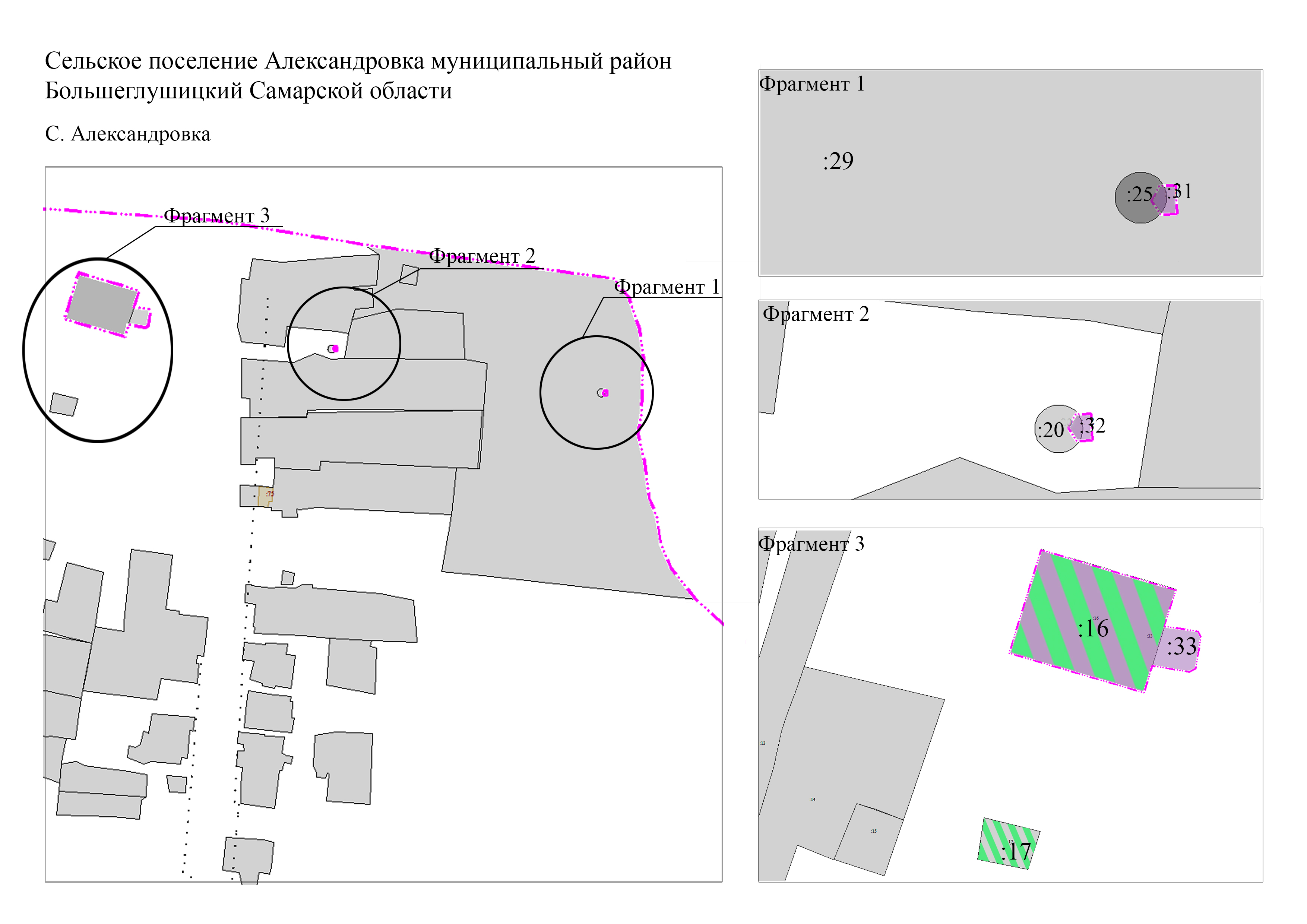 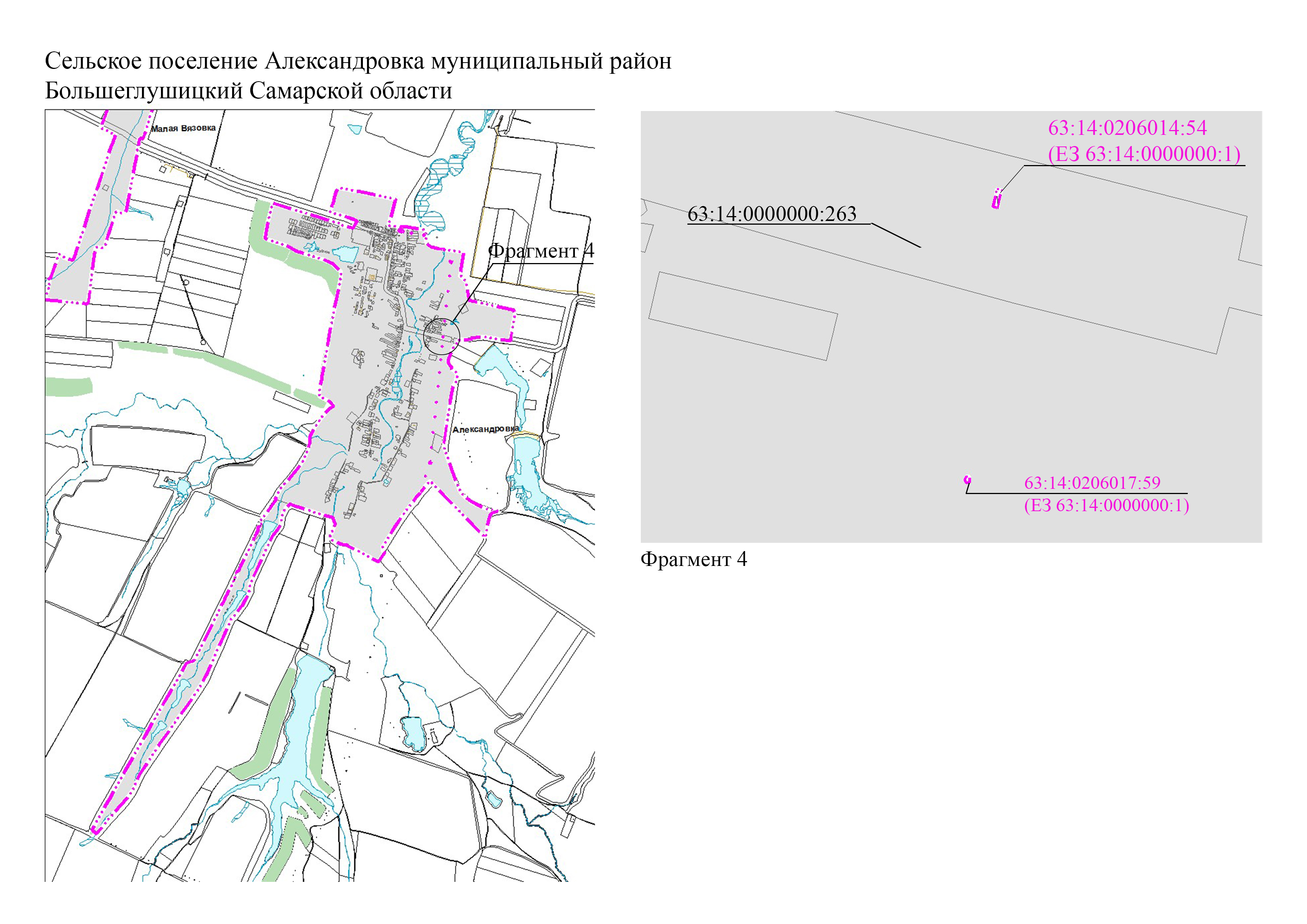  Рис.2Приложение 2. Перечень земельных участков, которые в результате изменений в Генеральный план включаются в границы населённых пунктов, входящих в состав сельского поселения Александровка муниципального района Большеглушицкий Самарской областиПриложение 3. Перечень земельных участков, которые в результате изменений в Генеральный план исключаются из границ населённых пунктов, входящих в состав сельского поселения Александровка муниципального района Большеглушицкий Самарской областиПриложение 4. Площади территорий, включаемых в границы и/или исключаемых из границ населенных пунктов сельского поселения Александровка муниципального района Большеглушицкий Самарской областиВид зоныПлощадь, гаКоэффициент застройкиКоэффициент плотности застройкиПлотность населения, чел./га1Жилые зоны 267,150,2-0,30,4-0,620-302Общественно-деловые зоны 7,030,8-1,02,4-3,0-3Производственные зоны,зоны инженерной и транспортной инфраструктур122,120,8*2,4*-4Зоны сельскохозяйственного использования 29 865,280,6**1,8**-5Зоны рекреационного назначения 346,62---6Зоны специального назначения 4,16---Всего по сельскому поселению:Всего по сельскому поселению:30 612,36Номер объектаНаименованиеМестоположениеКласс напряжения (кВ)Основное назначениеВЛ-959ВЛ 500 кВ Красноармейская - ГазоваяКрасноармейский район, Большеглушицкий район, Алексеевский район, Самарская область, Курманаевский район, Бузулукский район, Тонкий район, Сорочинский район, Новосергиевский район, Переволоцкий район, Оренбургский район, Сакмарский район, Оренбургская область500повышение надежности электроснабжения потребителей Самарской и Оренбургской областей;строительство ВЛ 500 кВ Красноармейская - Газовая с расширением ПС 500 кВ Красноармейская и ПС 500 кВ Газовая№ п\пНаименование объекта строительстваМестоположение объекта1. Нефтепровод ДНС «Солоцкая» – ДНС «Богдановская»*м.р. Нефтегорский, 
м.р. БольшеглушицкийВид и наименования объектаИсточник получения сведений об объектеРекомендованное место расположения объекта Функциональная зона по генеральному плануОценка условий создания объектаОценка условий создания объектаОценка условий создания объектаОценка условий создания объектаОценка условий создания объектаОценка условий создания объектаОценка влияния на комплексное развитие территорииВид и наименования объектаИсточник получения сведений об объектеРекомендованное место расположения объекта Функциональная зона по генеральному плануФорма собственности земельного участка,современное состояние и использование территорииОценка соответствия параметрам функциональной  зоныНеобходимость изъятия земельного участкаНаличие ограничений  по использования территории, включая прогнозные ограниченияБлагоприятность по инженерно-строительным условиямОбеспеченность транспорт-но-инженерной инфраструктуройОценка влияния на комплексное развитие территорииОбъекты транспортной инфраструктурыОбъекты транспортной инфраструктурыОбъекты транспортной инфраструктурыОбъекты транспортной инфраструктурыОбъекты транспортной инфраструктурыОбъекты транспортной инфраструктурыОбъекты транспортной инфраструктурыОбъекты транспортной инфраструктурыОбъекты транспортной инфраструктурыОбъекты транспортной инфраструктурыОбъекты транспортной инфраструктурыАвтомобильная дорога общего пользования федерального значения А-300 " Самара - Большая Черниговка - граница с Республикой Казахстан"СТП Российской ФедерацииСамара - граница с республикой Казахстан (частично на территории м.р. Большеглушицкий)Производственные зоны, зоны инженерной и транспортной инфраструктурФедеральная, под размещение объектов в области транспортной инфраструктурыСоответствуетОтсутствуетУстановление зоны с особыми условиями использования территорииБлагоприятная-Развитие транспортной инфраструктуры, обеспечивающей выход к Республике КазахстанОбъекты в области энергетикиОбъекты в области энергетикиОбъекты в области энергетикиОбъекты в области энергетикиОбъекты в области энергетикиОбъекты в области энергетикиОбъекты в области энергетикиОбъекты в области энергетикиОбъекты в области энергетикиОбъекты в области энергетикиОбъекты в области энергетикиВЛ 500 кВ Красноармейская - ГазоваяСТП Российской ФедерацииКрасноармейский район, Большеглушицкий район, Алексеевский район, Самарская область, Курманаевский район, Бузулукский район, Тонкий район, Сорочинский район, Новосергиевский район, Переволоцкий район, Оренбургский район, Сакмарский район, Оренбургская область-Федеральная, под размещение объектов в области энергетики-ОтсутствуетУстановление зоны с особыми условиями использования территорииБлагоприятная-Повышение надежности электроснабжения потребителей Самарской и Оренбургской областейОбъекты нефтедобычиОбъекты нефтедобычиОбъекты нефтедобычиОбъекты нефтедобычиОбъекты нефтедобычиОбъекты нефтедобычиОбъекты нефтедобычиОбъекты нефтедобычиОбъекты нефтедобычиОбъекты нефтедобычиОбъекты нефтедобычиНефтепровод ДНС «Солоцкая» – ДНС «Богдановская»СТП Самарской областим.р. Нефтегорский, 
м.р. Большеглушицкий(точное местоположение объекта подлежит уточнению на дальнейших стадиях проектирования)----Установление зоны с особыми условиями использования территории--Расширение сети нефтепроводов на территории Самарской области№ п/пПредмет согласования в соответствии  с ч. 1 ст. 25 Градостроительного кодекса РФНаличие/отсутствие предмета согласования с уполномоченным органомПримечаниеПланируется размещение объектов федерального значения на территориях поселенияИмеетсяВ соответствии с СТП РФ в проекте изменений в генеральный план учтены объекты федерального значения в области энергетики Проект изменений в генеральный план выполнен исключительно в части, указанной в разделе 2 настоящей пояснительной записки, и не включает корректировку местоположения планируемых объектовВключение в соответствии с проектом в границы населенных пунктов, входящих в состав поселения, земельных участков из земель лесного фондаОтсутствуетПроект изменений в генеральный план не включает в границы населенных пунктов лесные участкиНа территории поселения находятся особо охраняемые природные территории федерального значенияОтсутствуетНа территории поселения отсутствуют ООПТ федерального значенияРазмещение в соответствии с проектом объектов местного значения поселения, которые могут оказать негативное воздействие на водные объекты, находящиеся в федеральной собственностиОтсутствуетРанее утвержденным генеральным планом и проектом изменений в генеральный план не предусматривается размещение соответствующих объектов № п/пПредмет согласования в соответствии  с ч. 2 ст. 25 Градостроительного кодекса РФНаличие/отсутствие предмета согласования с уполномоченным органомПримечаниеВ соответствии с документами территориального планирования двух и более субъектов Российской Федерации, документами территориального планирования Самарской области  планируется размещение объектов регионального значения на территориях поселенияИмеетсяОбъекты регионального значения, установленные СТП Самарской области, учтены в проекте изменений в генеральный план.Проект изменений в генеральный план выполнен исключительно в части, указанной в разделе 2 настоящей пояснительной записки, и не включает корректировку местоположения планируемых объектовВключение в границы населенных пунктов (в том числе образуемых населенных пунктов), входящих в состав поселения, земельных участков из земель сельскохозяйственного назначения или исключение из границ этих населенных пунктов земельных участков, которые планируется отнести к категории земель сельскохозяйственного назначения ИмеетсяПроект изменений в генеральный план включает в границы  населенных пунктов земли сельскохозяйственного назначения На территории поселения находятся особо охраняемые природные территории регионального значения ИмеетсяНа территории поселения находится особо охраняемая территория регионального значения «Вязовская ковыльная степь», «Богдановская сыртовая ковыльная степь»№ п/пПредмет согласования в соответствии  с ч. 4 ст. 25 Градостроительного кодекса РФНаличие/отсутствие предмета согласования с уполномоченным органомПримечаниеВ соответствии с документами территориального планирования муниципального района планируется размещение объектов местного значения муниципального района на территории поселенияПрисутствуетОбъекты местного значения муниципального района, установленные СТП муниципального района, учтены в проекте изменений в генеральный план.Проект изменений в генеральный план выполнен исключительно в части, указанной в разделе 2 настоящей пояснительной записки, и не включает корректировку местоположения планируемых объектовНа территории поселения находятся особо охраняемые природные территории местного значения муниципального районаОтсутствуетНа территории поселения отсутствуют особо охраняемые территории местного значения муниципального района№ п/пКадастровый номер земельного участкаКатегория земель 
в соответствии с данными ЕГРН Вид разрешенного использования 
в соответствии с данными ЕГРНПроцент площади земельного участка, находящегося в границах населенного пунктаРешение, принятое по результатам анализаПояснения1234567П. СреднедольскП. СреднедольскП. СреднедольскП. СреднедольскП. СреднедольскП. СреднедольскП. Среднедольск63:14:0204002:12Земли водного фондаДля размещения гидротехнических сооружений50%Исключается из границ населенного пунктаСогласно ч. 1 ст. 102  Земельного кодекса РФ к землям водного фонда относятся земли:1) покрытые поверхностными водами, сосредоточенными в водных объектах;2) занятые гидротехническими и иными сооружениями, расположенными на водных объектах.63:14:0000000:634многоконтурный земельный участокЗемли промышленности, энергетики, транспорта, связи, радиовещания, телевидения, информатики, земли для обеспечения космической деятельности, земли обороны, безопасности и земли иного специального назначения для размещения газопроводов высокого и низкого давления для газоснабжения пос. Среднедольск50%Исключается из границ населенного пунктаСогласно с ч.1 ст. 87 Земельного кодекса РФ землями промышленности, энергетики, транспорта, связи, радиовещания, телевидения, информатики, землями для обеспечения космической деятельности, землями обороны, безопасности и землями иного специального назначения признаются земли, которые расположены за границами населенных пунктов и используются или предназначены для обеспечения деятельности организаций и (или) эксплуатации объектов промышленности, энергетики, транспорта, связи, радиовещания, телевидения, информатики, объектов для обеспечения космической деятельности, объектов обороны и безопасности, осуществления иных специальных задач.Земельный участок многоконтурный, часть которого расположена в границах, часть за границами населенного пункта. С целью исключения размещения контуров многоконтурного участка в разных категориях земель проектом Генерального плана земельный участок исключен из границ населенного пункта. П. Малая Вязовка-с. АлександровкаП. Малая Вязовка-с. АлександровкаП. Малая Вязовка-с. АлександровкаП. Малая Вязовка-с. АлександровкаП. Малая Вязовка-с. АлександровкаП. Малая Вязовка-с. Александровка63:14:0000000:263многоконтурный земельный участокЗемли населенных пунктовдля автомобильной дороги общего пользования "Самара - Большая Черниговка" - Александровка - Среднедольск100%Требуется раздел земельного участка Земельный участок многоконтурный, часть которого расположена в п. Малая Вязовка, часть в 
с. Александровка. Кроме того, данный земельный участок имеет пересечение с земельными участками, расположенными в с. Александровка:с земельным участком 63:14:0206004:241категория: земли населенных пунктовВРИ: Для индивидуальной жилой застройкис земельным участком 63:14:0206014:54, который входит в состав ЕЗ 63:14:0000000:1категории: Земли промышленности, энергетики, транспорта, связи, радиовещания, телевидения, информатики, земли для обеспечения космической деятельности, земли обороны, безопасности и земли иного специального назначения ВРИ: Для размещения ЛЭП-35 кВс земельным участком 63:14:0206005:50категория: земли населенных пунктов ВРИ: Для ведения личного подсобного хозяйствас земельным участком 63:14:0206002:23категория: земли населенных пунктовВРИ: Для ведения личного подсобного хозяйствас земельным участком 63:14:0206013:30категория: земли населенных пунктовВРИ: Для ведения личного подсобного хозяйствас земельным участком 63:14:0206002:35категория: земли населенных пунктовВРИ: Для общего пользования (уличная сеть)
(права в ЕГРН не зарегистрированы), который в свою очередь пересекает земельный участок 63:14:0206002:36категория: населенных пунктовВРИ: Под коммунально-складские объектыи земельный участок 63:14:0206002:85категория: населенных пунктовВРИ: Для размещения нежилого зданияВ целях обеспечения соответствия границ населенных пунктов требованиям действующего  законодательства проектом генерального плана предлагается проведение работ по разделу земельного участка 63:14:0000000:263.П. Малая ВязовкаП. Малая ВязовкаП. Малая ВязовкаП. Малая ВязовкаП. Малая ВязовкаП. Малая ВязовкаП. Малая Вязовка63:14:0201001:102Земли сельскохозяйственного назначениядля сельскохозяйственного производстваБолее 75%Включается в границы населенного пунктаБолее 75% площади земельного участка   расположено в границах населенного пункта. В связи с этим, правила частей 8,10 ст. 34 ФЗ 218, Закона о государственной регистрации распространяются на данный участок. Включение земельного участка в границы населенного пункта является целесообразным.С. АлександровкаС. АлександровкаС. АлександровкаС. АлександровкаС. АлександровкаС. АлександровкаС. АлександровкаЗемельные участки63:14:0206020:4163:14:0206020:4263:14:0206020:4363:14:0206020:4463:14:0206020:4563:14:0206017:55 63:14:0206017:5663:14:0206017:5763:14:0206017:5863:14:0206017:5963:14:0206014:5463:14:0206014:5563:14:0206006:7863:14:0206006:7963:14:0206006:8063:14:0206006:8163:14:0206006:8263:14:0203001:363:14:0206003:3163:14:0206003:3263:14:0206003:33в составе единого землепользования63:14:0000000:1Земли промышленности, энергетики, транспорта, связи, радиовещания, телевидения, информатики, земли для обеспечения космической деятельности, земли обороны, безопасности и земли иного специального назначения . Для размещения ЛЭП-35 кВМенее 75%Исключаются из границ населенного пунктаСогласно с ч.1 ст. 87 Земельного кодекса РФ землями промышленности, энергетики, транспорта, связи, радиовещания, телевидения, информатики, землями для обеспечения космической деятельности, землями обороны, безопасности и землями иного специального назначения признаются земли, которые расположены за границами населенных пунктов и используются или предназначены для обеспечения деятельности организаций и (или) эксплуатации объектов промышленности, энергетики, транспорта, связи, радиовещания, телевидения, информатики, объектов для обеспечения космической деятельности, объектов обороны и безопасности, осуществления иных специальных задач. Земельные участки в составе единого землепользования, расположены за границами и внутри населенного пункта. С целью исключения размещения участков единого землепользования в разных категориях земель проектом Генерального плана земельные участки исключены из границ населенного пункта. Кроме того, при исключении земельных участков в составе единого землепользования из границ населенного пункта обнаружено пересечение с земельными участками категории - земли населенных пунктов (рис.1, рис 2):63:14:0206003:31 (ЕЗ 63:14:0000000:1) с участками 63:14:0206003:25 категории: земли населенных пунктовВРИ: Под коммунально-складские объекты63:14:0206003:29категории: земли населенных пунктовВРИ: для ведения личного подсобного хозяйства (права в ЕГРН не зарегистрированы),63:14:0206003:32 (ЕЗ 63:14:0000000:1) с участком63:14:0206003:20категории: земли населенных пунктовВРИ: Под коммунально-складские объекты63:14:0206003:33 (ЕЗ 63:14:0000000:1) с участком63:14:0206003:16 - единое землепользование 63:14:0000000:13категория: земли населенных пунктовВРИ: Для размещения подстанции63:14:0206003:17 - единое землепользование 63:14:0000000:13категория: земли населенных пунктовВРИ: Для размещения подстанции63:14:0206014:54 (ЕЗ 63:14:0000000:1) с участком 63:14:0000000:263категории: земли населенных пунктовВРИ: Для автомобильной дороги общего пользования "Самара - Большая Черниговка" - Александровка - СреднедольскНеобходимо устранения двойного пересечения земельных участков 63:14:0206003:16 и 63:14:0206003:33.№ п/пКадастровый номер земельного участкаКатегория земель 
в соответствии с данными ЕГРНВид разрешенного использования 
в соответствии с данными ЕГРННаименование населенного пункта, в границы которого включается земельный участок12345163:14:0201001:102Земли сельскохозяйственного назначениядля сельскохозяйственного производстваП. Малая Вязовка№ п/пКадастровый номер земельного участкаКатегория земель 
в соответствии с данными ЕГРНВид разрешенного использования 
в соответствии с данными ЕГРНКатегория земель, к которой планируется отнести земельный участок в соответствии с проектом изменений в генеральный план12345П. СреднедольскП. СреднедольскП. СреднедольскП. СреднедольскП. Среднедольск263:14:0204002:12Земли водного фондаДля размещения гидротехнических сооруженийЗемли водного фонда63:14:0000000:634многоконтурный земельный участокЗемли промышленности, энергетики, транспорта, связи, радиовещания, телевидения, информатики, земли для обеспечения космической деятельности, земли обороны, безопасности и земли иного специального назначения для размещения газопроводов высокого и низкого давления для газоснабжения пос. СреднедольскЗемли промышленности, энергетики, транспорта, связи, радиовещания, телевидения, информатики, земли для обеспечения космической деятельности, земли обороны, безопасности и земли иного специального назначения С. АлександровкаС. АлександровкаС. АлександровкаС. АлександровкаС. АлександровкаЗемельные участки63:14:0206020:4163:14:0206020:4263:14:0206020:4363:14:0206020:4463:14:0206020:4563:14:0206017:55 63:14:0206017:5663:14:0206017:5763:14:0206017:5863:14:0206017:5963:14:0206014:5463:14:0206014:5563:14:0206006:7863:14:0206006:7963:14:0206006:8063:14:0206006:8163:14:0206006:8263:14:0203001:363:14:0206003:3163:14:0206003:3263:14:0206003:33в составе единого землепользования 63:14:0000000:1Земли промышленности, энергетики, транспорта, связи, радиовещания, телевидения, информатики, земли для обеспечения космической деятельности, земли обороны, безопасности и земли иного специального назначения Для размещения ЛЭП-35 кВЗемли промышленности, энергетики, транспорта, связи, радиовещания, телевидения, информатики, земли для обеспечения космической деятельности, земли обороны, безопасности и земли иного специального назначения63:14:0206003:25 Земли населенных пунктовПод коммунально-складские объектыЗемли промышленности, энергетики, транспорта, связи, радиовещания, телевидения, информатики, земли для обеспечения космической деятельности, земли обороны, безопасности и земли иного специального назначения63:14:0206003:20Земли населенных пунктовПод коммунально-складские объектыЗемли промышленности, энергетики, транспорта, связи, радиовещания, телевидения, информатики, земли для обеспечения космической деятельности, земли обороны, безопасности и земли иного специального назначения63:14:0206003:16 в составе единого землепользования 63:14:0000000:13Земли населенных пунктовДля размещения подстанцииЗемли промышленности, энергетики, транспорта, связи, радиовещания, телевидения, информатики, земли для обеспечения космической деятельности, земли обороны, безопасности и земли иного специального назначенияНаселенный пунктПлощадь территории населенного пункта(существ.), га Площадь территории населенного пункта (в планируемых границах), га Площадь территории, включаемой в границы(+)/ исключаемой из границ(-) населенного пунктаПлощадь территории, включаемой в границы(+)/ исключаемой из границ(-) населенного пунктаПлощадь территории, включаемой в границы(+)/ исключаемой из границ(-) населенного пунктаПлощадь территории, включаемой в границы(+)/ исключаемой из границ(-) населенного пунктаПлощадь территории, включаемой в границы(+)/ исключаемой из границ(-) населенного пунктаНаселенный пунктПлощадь территории населенного пункта(существ.), га Площадь территории населенного пункта (в планируемых границах), га Общая площадь территории, включаемая в границы(+)/ исключаемая из границ(-) населенного пункта, гав т.ч. площадь  земель лесного фонда, гав т.ч. площадь  земель, занятых поверхн.водными объектами, га в т.ч. площадьсельхоз. угодий, га в т.ч. площадь под регион. дорогами, гаС. Александровка784,54784,38-0,16----П. Малая Вязовка202,37202,46-0,09----П. Среднедольск83,3483,16-0,18----